Sunday 12th July - Christopher Pix	Sarah will return on Monday 20thRevelation 1.8“I am the Alpha and the Omega— the beginning and the end,” says the Lord God. “I am the one who is, who always was, and who is still to come— the Almighty One.”As I write this, we are in what has universally been termed, unprecedented times. Just think, this time last year, Corona was the name of a larger, COVID had never been heard of, lockdown was something that happened to naughty people, and home schooling was very niche. Yet here we are. Right in the midst. And it’s easy to look back and remember what life was like before. And it’s easy to compare notes on how things currently are. But what is harder is to think and plan and prepare for the future. That is not least because so much of the future is unknown. And this is where these simple verses help. They remind us not only of what God has done in the past and who He currently is, but also that He knows all that come. One of my favourite poems, quotes by King George VI, contains these well-known words,“I said to the man who stood at the Gate of the Year,‘Give me a light that I may tread safely into the unknown.’And he replied, ‘Go out into the darkness, and put your hand into the hand of God.That shall be to you better than light, and safer than a known way.’May that Almighty hand guide and uphold us all.”Whether we’re excited or daunted or ambivalent about the future, the sustaining fact remains -God is already there.Thank you, God, that you promise to go ahead and before us. Help us to have the faith to put our hand into yours, knowing that that is the safest place, guarded by the Alpha and Omega. Amen.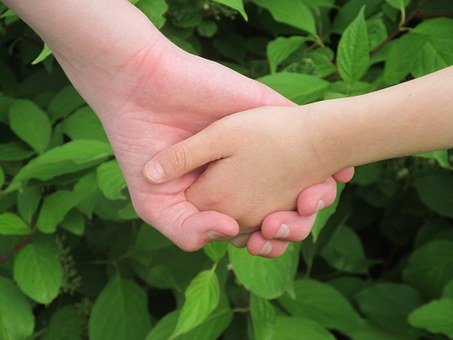 